КЛАССНЫЙ РУКОВОДИТЕЛЬ	ПРОФОРИЕНТАЦИОННЫЕ УРОКИ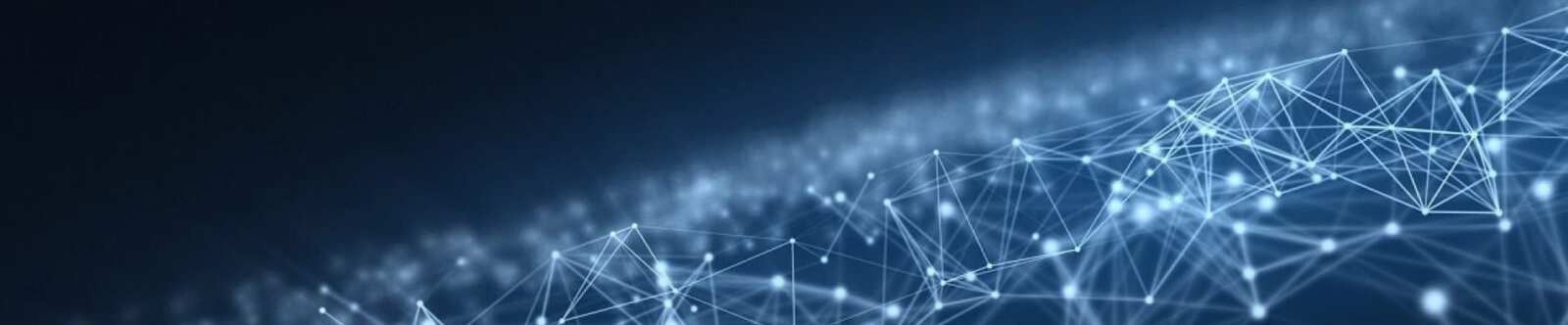 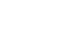 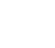 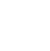 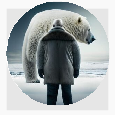 Профессия: тестировщик —профориентационный урок «Россиямои горизонты»От Глеб Беломедведев СЕН 22, 2023	 #видео, #загадки, #кроссворд, #пазлы, #презентация, #профессия,#профориентационный урок, #ребус, #стихотворение, #тестирование, #тестировщик, #тесты, #технологическая карта  Время прочтения: 23 минут(ы)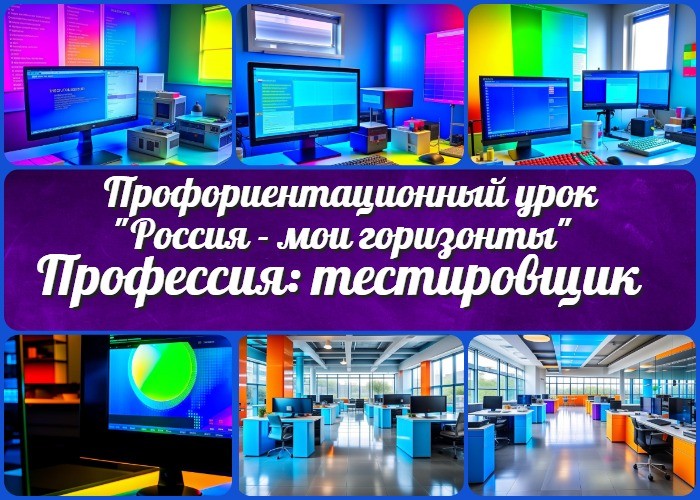 Форма организации урокаПриемы, методы, технологии обучения 19 Прогнозируемый результатПредварительная работаОборудование и оформление класса 22 Ход занятия / Ход мероприятияОрганизационный моментВступительное слово классного руководителя (сообщение темы) 23 Сценарный планБлок 1: Общие факты о профессииБлок 2: Список профессий в этой отраслиБлок 3: Качества, которые помогут в специальностиБлок 4: Возможности для развития карьерыБлок 5: Практические задания и учебные действия (ролевые игры)Блок 6: Вопросы и ответы 24 Подведение итогов занятия25 Технологическая карта 26 Смотреть видео по теме 27 СтихотворениеКроссвордТестыЗагадкиРебусПазлыПрезентацияСписок источников и использованной литературыТема 9. Профориентационное занятие«Россия цифровая: узнаю достижения страны в области цифровых технологий» (информационные технологии, искусственный интеллект, робототехника)«Профессия: тестировщик» —профориентационный урок «Россия –мои горизонты» ВступлениеВыберите похожие названияРазработка классного часа «Урок профориентации: Тестировщик IT.» Учебно-познавательное мероприятие «Открытие мира тестирования: профориентационное занятие.»Методические материалы для классного занятия «Профориентация: стань испытателем ПО»Методическая разработка «Выбор будущей профессии: тестировщик как вариант.» Методические материалы «Исследование профессии: тестирование компьютерных программ»Возраст детей11-17 летКласс6-11 класс(Шаблон мероприятия. Откорректируйте для своего класса и выберите подходящую активность внизу конспекта)Дата проведения02 ноября 2023 годаКалендарно-тематическое планирование курса «Россия — мои горизонты»КТП «Россия — мои горизонты»Название образовательного проекта«Билет в будущее»Тип мероприятияВсероссийский профориентационный урок «Россия – мои горизонты»Уровень[выберите нужный уровень]базовый уровень (рекомендованная учебная нагрузка – не менее 40 часов в год);основной уровень (не менее 60 часов в год);продвинутый уровень (не менее 80 часов в год).Формат профориентационной работыУрочная деятельностьПодходИнформационно-обучающий подход.Среда профессииУмная средаЦелиПознакомить учащихся со сферой деятельности и её важностью в современном мире.Сформировать представление о необходимых навыках и умениях для успешной карьеры в этой области.Поддержать учеников в процессе выбора профессионального пути.ЗадачиРассказать об основных аспектах специальности.Провести обсуждение преимуществ и вызовов, связанных с этой работой. Провести практические задания для развития навыков.Ответить на вопросы учащихся и подвести итоги урока.Форма организации урокаИнтерактивная лекция и практические задания.Приемы, методы, технологии обученияПрезентация с примерами из практики. Групповые обсуждения.Ролевые игры. Практические задания.Прогнозируемый результатУчащиеся получат полное представление о специальности, её важности и возможностях. Они также разовьют навыки самоанализа для выбора будущей профессиональной сферы.Предварительная работаПодготовьте компьютеры или ноутбуки для проведения практических заданий. Заранее подготовьте презентацию и материалы для урока.Оборудование и оформление классаУрок будет проводиться с использованием компьютера и проектора. Кабинет нужно оформить информационными плакатами.Ход занятия / Ход мероприятияОрганизационный моментДорогие друзья! Прежде чем начать наше занятие, давайте убедимся, что у нас всё готово для продуктивного урока.Сначала давайте проверим, что компьютеры и проектор работают исправно. Мы будем использовать их для просмотра интересных презентаций и визуализации информации. Пожалуйста, убедитесь, что у вас нет проблем с аппаратурой.Далее, проверим наше интернет-соединение. Некоторые материалы, которые мы с вами будем рассматривать, доступны онлайн. Поэтому важно, чтобы у нас был стабильный доступ в интернет. Если кто-то из вас замечает проблемы с интернетом, дайте мне знать, и мы постараемся найти решение.Пожалуйста, также убедитесь, что у вас есть бумага и ручка, чтобы делать заметки и записи. На этом уроке мы будем активно общаться и задавать вопросы, поэтому участвовать будет интересно и важно для каждого из вас.Итак, если у вас всё в порядке с оборудованием и интернетом, давайте начнем!Вступительное слово классного руководителя (сообщение темы)Дорогие ребята! Сегодня мы собрались здесь, чтобы поговорить о профессии, которая открывает перед вами увлекательный мир возможностей и перспектив. Эта профессия называется «тестировщик».Вы, вероятно, задаетесь вопросом: «Что это за специальность и как она может быть интересной?» Давайте начнем с того, что тестировщик — это человек, который тестирует программное обеспечение, приложения и веб-сайты, чтобы убедиться, что они работают правильно и не имеют ошибок.Теперь вы можете спросить: «Зачем это нужно?» Ответ прост: в мире, где компьютеры и технологии играют огромную роль, каждое приложение или программное обеспечение, которое вы используете, проходит через руки испытателей, чтобы убедиться, что оно безопасно, функционально и удобно в использовании.А теперь давайте подумаем, почему это важно для вас. В мире, где ценятся навыки работы с компьютерами и технологиями, профессия тестировщика может быть вашим билетом к увлекательной и высокооплачиваемой карьере. Большинство IT-компаний нуждаются в таких специалистах, и это означает, что у вас есть множество возможностей для роста и развития.На этом уроке мы узнаем больше о труде тестировщика, рассмотрим, какие навыки и качества нужны для успешной карьеры в этой области, и даже попробуем сами себя вроли этого человека.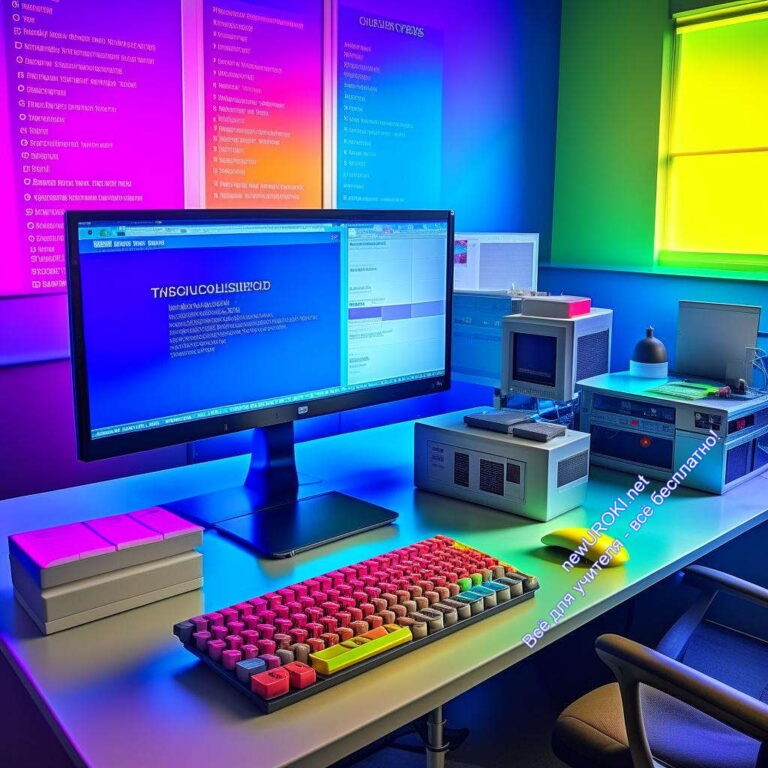 Поэтому давайте начнем наше исследование и узнаем, почему профессия тестировщика может стать вашим «билетом в будущее»!Сценарный планБлок 1: Общие факты о профессииИллюстративное фотоКто такой тестировшик?Друзья, начнем с самого начала. Специальность тестировщика — это работа, связанная с проверкой софта, приложений и веб-сайтов на наличие ошибок и недоработок. Этот специалист играет роль «детектива» в мире информационных технологий. Он выявляет скрытые проблемы, которые могут повлиять на работу компьютерной программы.Зачем она нужна в современном мире?Сегодня компьютеры и программы стали неотъемлемой частью нашей жизни. Мы пользуемся ими для общения, труда, развлечений и многого другого. Но, к сожалению, никакая программа не идеальна сразу. Именно поэтому труд тестера стала такой важной. Она помогает обеспечить качество и надежность программного обеспечения, чтобы мы могли использовать его без проблем.Плюсы и минусы этой занятостиПлюсы:Высокий спрос: С развитием информационных технологий спрос на тестировщиков растет, что делает эту деятельность перспективной.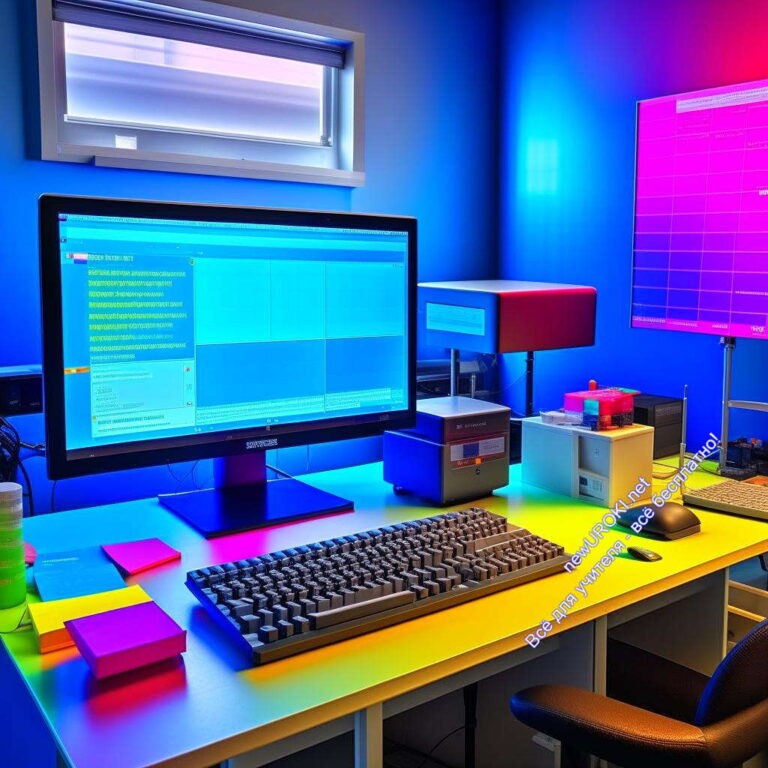 Широкий выбор: Они могут трудиться в разных сферах, от игровой индустрии до финансовых учреждений.Личное развитие: В этой специальности можно постоянно учиться и совершенствоваться.Минусы:Рутинность: Проверка программ может быть монотонной и требовать терпения. Ответственность: Обнаруженные неполадки могут иметь серьезные последствия, поэтому эта деятельность требует внимательности.Конкуренция: Из-за высокого спроса на эту специальность, конкуренция на рынке труда может быть высокой.Блок 2: Список профессий в этой отраслиИллюстративное фотоРассмотрим теперь разнообразие профессий, связанных с проверкой и испытанием программного обеспечения. Этот мир настолько разнообразен, что каждый из вас сможет найти здесь что-то интересное для себя.Эксперт в области контроля: В этой сфере основное внимание уделяется анализу требований к программам и разработке планов для обеспечения качества продукции.Специалист по автоматизированному тестированию: Здесь создаются автоматизированные сценарии для более быстрой и эффективной проверки. Испытатель игровых продуктов: Для любителей видеоигр это может быть увлекательным направлением. Испытатели игр тестируют игровой процесс,выявляют ошибки и предлагают улучшения.Эксперт в области мобильных приложений: Мобильные приложения стали неотъемлемой частью нашей жизни, и их тестирование на производительность, безопасность и корректную работу — важная задача.Эксперт по проверке веб-приложений: С увеличением числа веб-сервисов и интернет-магазинов востребованы специалисты, занимающиеся проверкой их работоспособности.Испытатель встроенных систем: Эти специалисты тестируют программное обеспечение, встроенное в различные устройства, такие как бытовая техника, автомобили и медицинское оборудование.Эксперт в области безопасности программного обеспечения: Если вас интересует кибербезопасность, то этот вариант может быть наиболее привлекателен. Специалисты в этой области выявляют уязвимости в программном обеспечении и разрабатывают методы их устранения.А теперь давайте рассмотрим, в каких областях используются эти профессии:Информационные технологии: Это наиболее очевидная область, где компании разрабатывают программные продукты, которые нуждаются в тестировании, чтобы гарантировать качество продукции.Игровая индустрия: С развитием игровой индустрии появляется все больше возможностей для испытателей игровых продуктов. Они проверяют игры на наличие ошибок и готовят их к выпуску.Финансовая сфера: Банки, финансовые учреждения и компании, работающие с финансовыми данными, также нуждаются в проверке, чтобы гарантировать безопасность и надежность своих систем.Медицинская индустрия: В медицинской сфере используется медицинское программное обеспечение, которое также нуждается в тестировании для правильного и корректного функционирования.Промышленность и автомобильная отрасль: Промышленные системы и софт для автомобилей тестируются перед выпуском на рынок, чтобы избежать неполадок и аварий.Таким образом, специальность в области тестирования может быть востребована в разных отраслях, и каждый из вас сможет выбрать путь, который соответствует вашим интересам и целям.Блок 3: Качества, которые помогут в специальности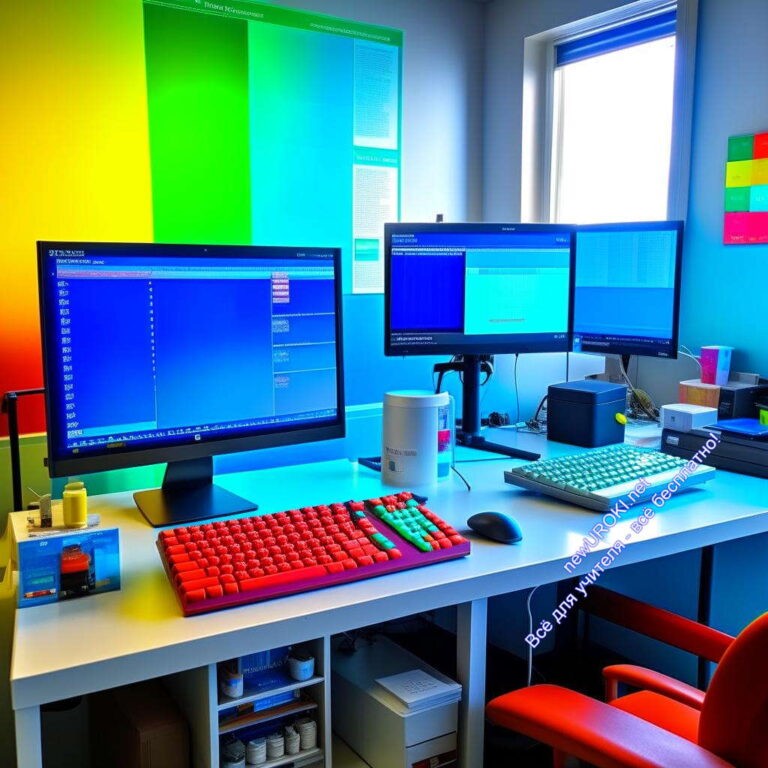 Иллюстративное фотоА теперь мы обсудим важные личные качества, которые необходимы для успешной карьеры в области тестирования программного обеспечения. Как и во многих других профессиях, здесь есть свои особенности, и определенные навыки помогут вам выделиться и достичь успеха.Какие личные качества важны для тестировщика?Аналитический склад ума: Это одно из самых важных качеств, которые должен развивать будущий тестировщик. Вам нужно будет внимательно изучать программы, выявлять потенциальные проблемы и искать способы их решения.Важно обращать внимание на детали и быть готовым анализировать большие объемы информации.Точность и внимательность: В его работе малейшие ошибки могут иметь серьезные последствия. Поэтому точность и внимательность к деталям — важные требования. Вы должны быть готовы проводить множество повторных проверок, чтобы убедиться, что процесс — корректен.Логическое мышление: Он часто сталкивается с нестандартными ситуациями и ошибками, которые нужно решать логически. Умение анализировать ситуацию, выявлять причины проблемы и разрабатывать адекватные решения — важный аспект в этой деятельности.Коммуникабельность: Хорошая коммуникация с разработчиками, менеджерами проекта и другими членами команды играет важную роль. Вы должны уметь четко выражать свои мысли, объяснять обнаруженные проблемы и сотрудничать для их решения.Терпимость к рутинной работе: В его обязанностях часто приходится выполнять однотипные задачи, проводить однотипные проверки. Терпимость крутинным действиям и готовность выполнять их качественно — важные особенности этой деятельности.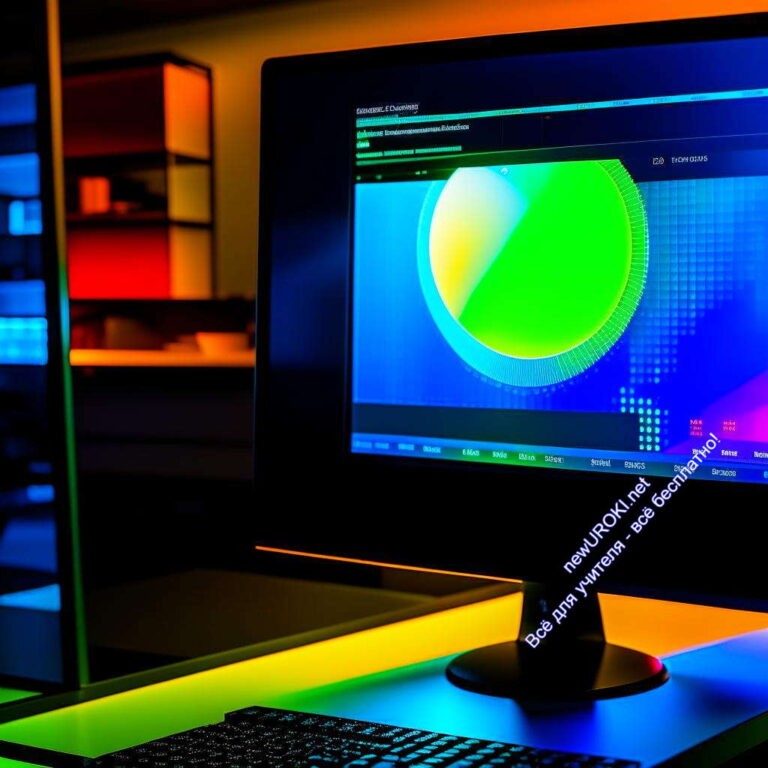 Как развивать эти способности?Следующие шаги могут помочь:Учеба и самообразование: Постоянное обучение и изучение новых методов тестирования помогут вам развивать аналитический склад ума и логическое мышление.Практика: Практический опыт — лучший способ развивать навыки. Участвуйте в проектах, проводите собственные тестирования, чтобы улучшать точность и внимательность.Курсы коммуникации: Если у вас возникают сложности в коммуникации, запишитесь на курсы по развитию навыков общения.Работа над терпимостью к рутинному труду: Практикуйтесь в выполнении рутинных задач с вниманием к деталям, чтобы улучшить этот аспект.Запомните, что никто не рождается готовым гением. Развивайте эти способности постоянно, и вы сможете добиться успеха в области тестирования программного обеспечения.Блок 4: Возможности для развития карьерыИллюстративное фотоДорогие обучающиеся, сегодня мы обсудим, какие перспективы и возможности открываются перед вами в сфере проверки программного обеспечения. Это важная информация, которая поможет вам понять, как можно развиваться и достичь успеха в этой сфере.Перспективы в тестировании ПО:Рост спроса на экспертов: С развитием информационных технологий спрос на профессионалов в области контроля качества программного обеспечения постоянно увеличивается. Практически каждая компания, занимающаяся разработкой ПО, нуждается в квалифицированных кадрах для проверки качества своих продуктов.Возможность работы на удаленке: С развитием удаленной работы появляется возможность трудоустройства в этой области для специалистов из разных географических регионов. Это дает вам свободу выбора места проживания без привязки к конкретному городу.Карьерный рост: Начав с позиции проверяющего, вы можете постепенно продвигаться вверх по карьерной лестнице. Стать старшим специалистом по контролю качества, ведущим специалистом или даже менеджером проекта — это реальные перспективы для развития карьеры.Примеры успешных карьерных путей в сфере тестирования:Специалист по автоматизации проверки: Один из возможных путей развития— сосредоточиться на автоматизации тестирования. Эта область специализации востребована, и специалисты в этой сфере часто получают высокие заработные платы.Эксперт по обеспечению информационной безопасности: В мире, где вопросы безопасности данных играют ключевую роль, специалисты, занимающиеся проверкой уровня надежности, пользуются высоким спросом. Переход в разработку: Некоторые проверяющие программисты после накопления опыта переходят на позиции разработчиков. Их знания о процессах контроля продукта делают их ценными специалистами в области разработки ПО. Предпринимательство: Многие успешные специалисты в области контроля качества выбирают путь предпринимателей, открывая собственные компании, предоставляющие услуги по тестированию программного обеспечения.Обучение и консультирование: Опытные проверяющие программисты могут стать преподавателями, тренерами или консультантами в области контроля качества, передавая свой опыт и знания следующим поколениям специалистов.В заключение, хочу подчеркнуть, что мир информационных технологий предоставляет множество возможностей. Если вас интересует данная область и вы готовы развивать свои навыки, карьера в сфере контроля качества компьютерного кода может стать вашим путем к успеху и профессиональному росту. Главное — стремление и обучение. Учитесь, совершенствуйтесь и достигайте своих целей!Блок 5: Практические задания и учебные действия (ролевые игры)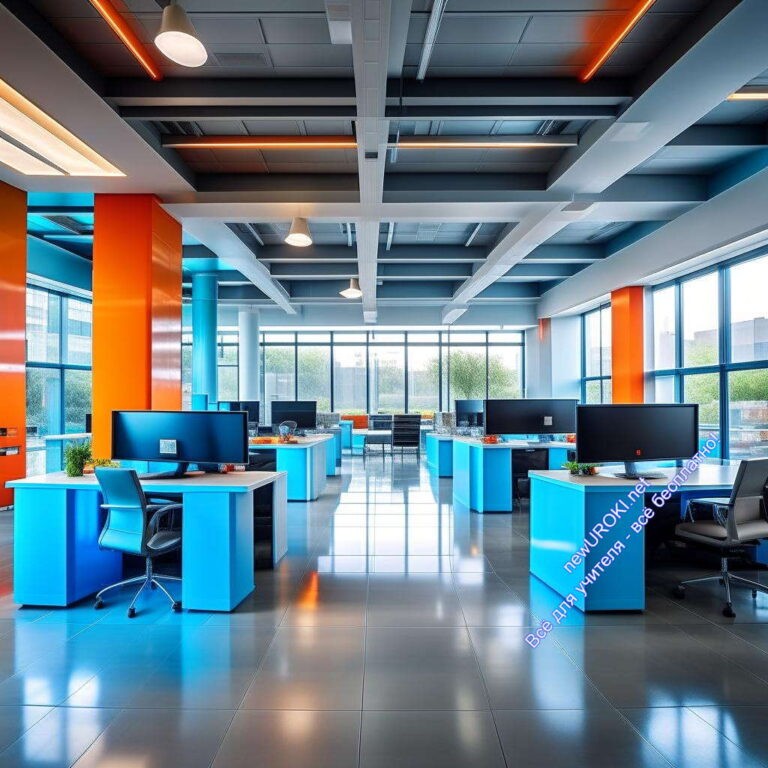 Иллюстративное фотоРолевая игра: «День в жизни тестировщика».Дорогие учащиеся, сегодня мы проведем интересную ролевую игру под названием«День в жизни тестировщика». Эта игра позволит вам окунуться в мир профессии тестировщика программного обеспечения, понять, какие навыки и задачи сопутствуют этой сфере деятельности, и рассмотреть, какие решения важны в ее повседневной деятельности.Сценарий ролевой игры:Персонажи:Анна: Тестировщик с опытом работы. Она уже несколько лет работает в компании по тестированию программного обеспечения.Макс: Новичок в области тестирования. Он только что начал свою карьеру и считает эту профессию интересной и перспективной.Лена: Руководитель проекта. Она отвечает за организацию и контроль работы команды.Ситуация: Ваша команда занимается проверкой новой версии приложения для смартфонов. Сегодня у вас запланирован день, полный задач и вызовов, связанных с тестированием.Задачи:Анализ требований: Анна и Макс должны внимательно изучить документацию с требованиями к приложению. Ваша задача — определить, какие функции нужно протестировать и на каких устройствах.Создание тест-плана: Совместно с Леной, Анна и Макс должны разработать тест- план. В нем должны быть указаны основные этапы тестирования, сценарии и критерии успеха.Тестирование: Анна и Макс приступают к тестированию. Они должны проверить работу приложения на разных устройствах, убедиться, что все функции отрабатывают корректно, и зарегистрировать найденные ошибки.Работа с багами: Как только будут обнаружены ошибки, Анна и Макс создают баг- репорты с подробным описанием проблемы и шагами для воспроизведения. Они передают их Лене, которая решает, какие из них следует исправить перед выпуском приложения.Тестирование на совместимость: Анна и Макс проверяют приложение на совместимость с разными версиями операционных систем и разными моделями смартфонов.Отчетность: В конце рабочего дня Анна и Макс готовят отчет с результатами и передают его Лене.Цель игры:Понять, какие этапы включает в себя эта сфера деятельности.Осознать важность детальности и внимательности при тестировании.Понять, как командная работа и взаимодействие с руководителем влияют на успешное завершение проекта.Блок 6: Вопросы и ответы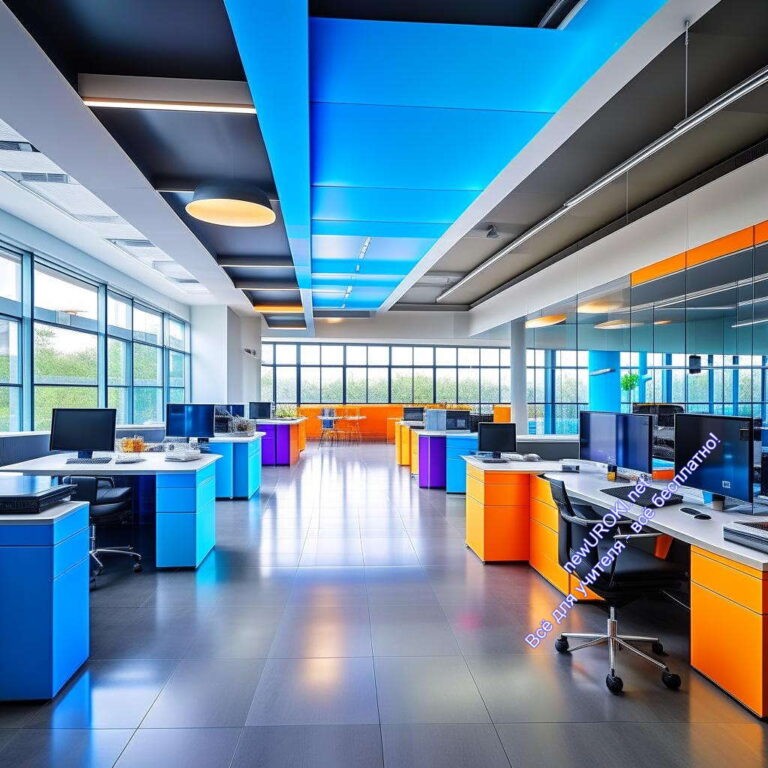 Иллюстративное фотоДорогие учащиеся, мы подошли к завершению нашего профориентационного урока, но перед тем как закончить, давайте уделим время для вопросов и обсуждения интересующих вас тем. Я понимаю, что профориентация — это важный шаг в вашей жизни, и у вас могут возникнуть различные вопросы.Сначала давайте обсудим некоторые из тем, которые мы коснулись сегодня:Профессия тестировщика: Кто-нибудь из вас задумывался о том, стать экспертом программного обеспечения? Какие аспекты этой работы вас заинтересовали?Качества специалиста: Какие личные качества, на ваш взгляд, могут быть полезными для успешной карьеры в сфере тестирования?Перспективы и развитие карьеры: Мы рассмотрели перспективы и возможности роста в этой специальности. Есть ли у вас вопросы по этому поводу?Ролевая игра: Как вам понравилась ролевая игра «День в жизни тестировщика»? Можете ли вы представить себя в роли работника этой сферы после этой игры?Теперь открываю возможность задать любые другие вопросы, связанные с выбором профессии, профориентацией, образованием, или любыми другими темами, которые вас интересуют. Не стесняйтесь, ваши уточнения важны, и я готова ответить на них как можно более подробно.Подведение итогов занятияДорогие друзья, сегодняшний профориентационный урок был наполнен информацией и важными размышлениями о вашем будущем. Я надеюсь, что вы получили многополезной информации и смогли лучше понять, какие профессиональные пути могут открыться перед вами.Мы говорили о профессии тестировщика программного обеспечения и узнали, что это за работа, какие навыки и качества нужны для успешной карьеры в этой области. Вы также смогли окунуться в роль тестера во время нашей ролевой игры, что, я надеюсь, было интересным и познавательным опытом.Важно помнить, что выбор профессии — это серьезный шаг, и он зависит от ваших интересов, способностей и жизненных целей. Не бойтесь исследовать разные сферы и области, обсуждать свои планы с родителями, учителями и карьерными консультантами.Кроме того, не забывайте, что образование играет важную роль в вашем профессиональном росте. Старайтесь учиться старательно, развивать свои навыки и интересы, и это откроет перед вами еще больше возможностей.И наконец, всегда помните, что профессия должна приносить вам удовольствие и удовлетворение. Выбирайте то, что вас искренне вдохновляет, и идите к своим целям с уверенностью и решимостью.Если у вас остались какие-либо вопросы или вам нужна дополнительная информация, не стесняйтесь задавать их. Мы всегда готовы помочь вам в вашем профессиональном пути.Спасибо за ваше внимание и активное участие сегодня. Удачи вам в выборе и достижении ваших целей!Технологическая картаСкачать бесплатно технологическую карту профориентационного урока по теме:«Профессия: тестировщик»Смотреть видео по темеПрофессия тестировщика.	в IT, если т…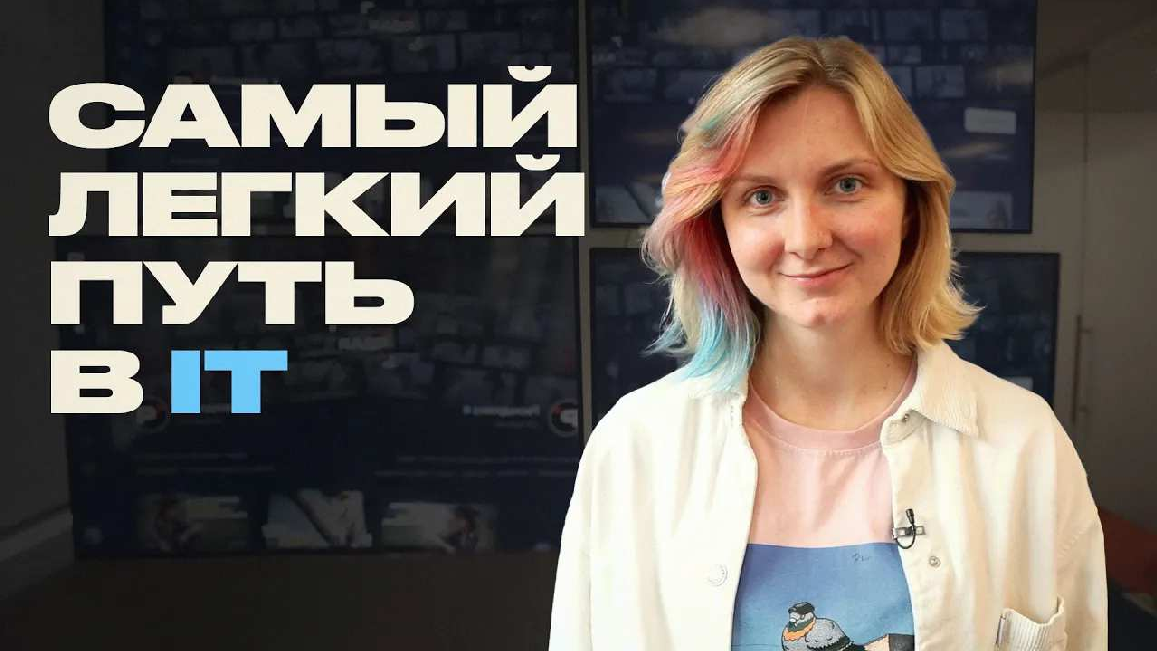 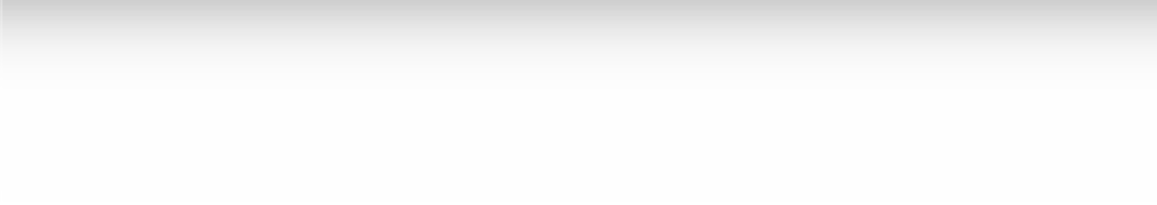 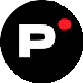 СтихотворениеЕвгения Синкевич-Соколинская https://stihi.ru/2021/09/09/2203День тестировщикаВас поздравляю, “багоискатели”! Тестов хранители и запускатели, Странных ошибок воспроизводители И разработчиков труд почитатели.Фич пониматели, спеко-читатели, Копланда туры немного любители. Все мы в душе немного ломатели,Пусть даже качества вечно-блюстители.“Это-не-фича-а-баг!” доказатели И баг репортов щедро-дарители,Да не иссякнут в вас баго-писатели!Но да проснутся в вас сбой-укротители!Кроссворд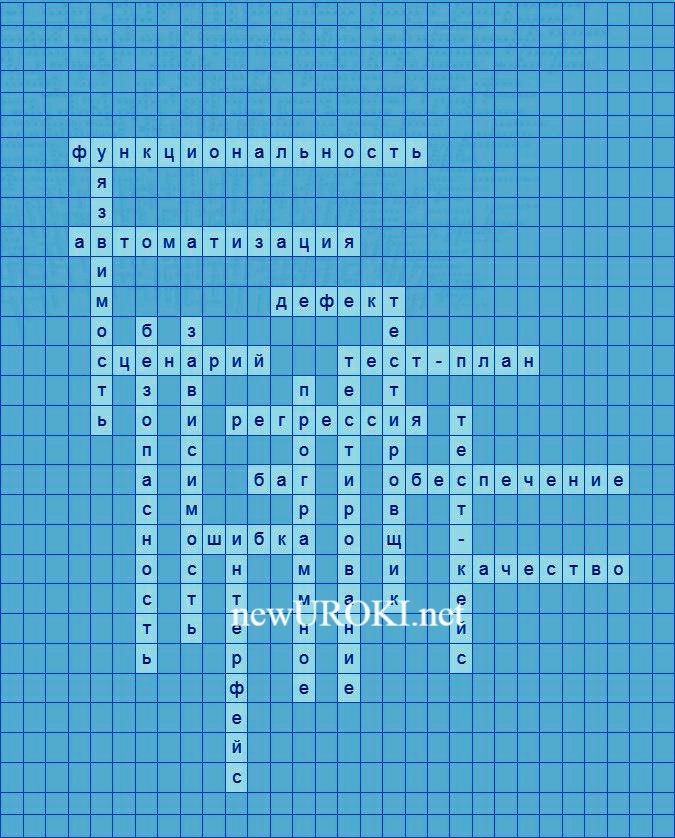 КроссвордСкачать бесплатно кроссворд на профориентационный урок «Россия мои горизонты» по теме: «Профессия: тестировщик» в формате WORDТестыЧто делает специалист в области качества программного обеспечения?Разрабатывает программы.Пишет статьи о программировании.Проводит тестирование программных продуктов.Правильный ответ: c)Какие навыки важны для работы в IT-тестировании?Вязать узлы.Готовить сложные коктейли.Анализ данных и отладка кода.Правильный ответ: c)Какие виды тестирования существуют?Парусный и моторный.Ручное и автоматизированное.Летнее и зимнее.Правильный ответ: b)Что означает термин «баг» в программе?Ничего, это не термин.Ошибка или дефект в программном продукте.Поломка автомобиля.Правильный ответ: b)Какой из перечисленных инструментов является средой для написания и запуска тестовых сценариев?Кастрюля.Фен.Selenium.Правильный ответ: c)Какие качества важны для тестировщика?Умение печь пироги.Терпимость к морозу.Внимательность и логическое мышление.Правильный ответ: c)Зачем проводится функциональная проверка?Для забавы.Для проверки соответствия программы требованиям.Для космических исследований.Правильный ответ: b)Что такое регрессионное тестирование?Проверка работы программы после внесения изменений.Поиск ошибок в рецептах.Исследование движения звёзд.Правильный ответ: a)Какие перспективы могут открыться перед тестировщиком в будущем?Продажа авиабилетов.Развитие в области автоматизации тестирования.Устройство на работу массажистом.Правильный ответ: b)Какую роль выполняют тестировщики в команде разработки ПО?Играют на вечеринках.Собирают компьютеры.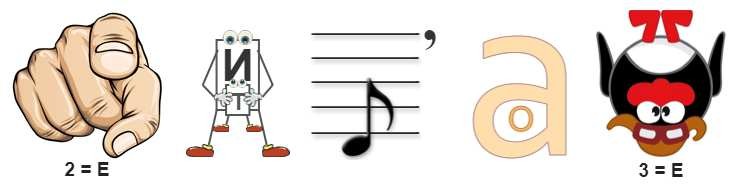 Обнаруживают и помогают устранять ошибки в программе.Правильный ответ: c)ЗагадкиМеня в коде ищут как иголку в стоге сена. Что я такое? (Ошибка)Моя задача — улучшить качество продукта и найти все несовершенства. Кто я? (Тестировщик)Если в программе что-то не работает, это, вероятно, мой след. Что это такое? (Баг)Я описываю шаги для проверки программы. Как меня называют? (Тест-кейс)Открытая дверь для вредных злодеев, что это? (Уязвимость)РебусРебусЕсли под картинкой вместо буквы зачеркнута цифра или знак равенства стоит между цифрой и буквой, то заменять нужно буквы, располагающиеся в названии картинки под этими номерами.Если одни буквы каким либо образом держат другие буквы, то где-то по смыслу нужно подставить предлоги «с» или «у».Если внутри буквы находятся другие буквы, то это означает, что где-то по смыслу нужно подставить предлог «в».Перевёрнутый вверх ногами рисунок означает, что название картинки следует читать задом наперёд.Зверёк на картинке — ПИН.Пазлы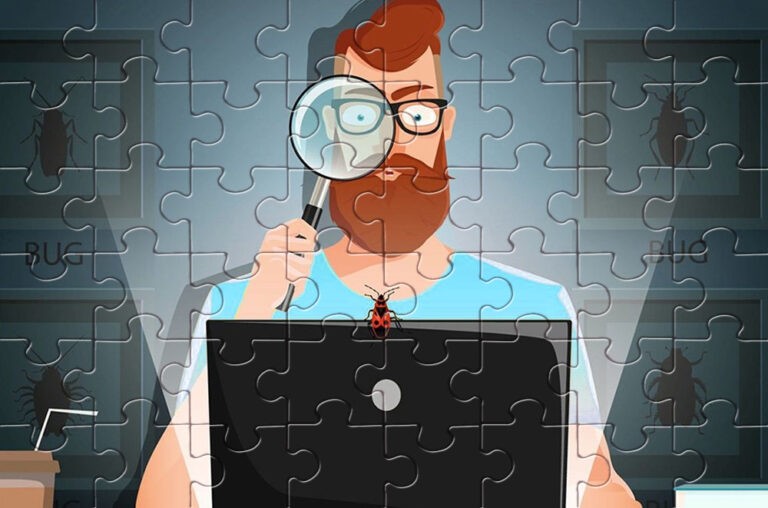 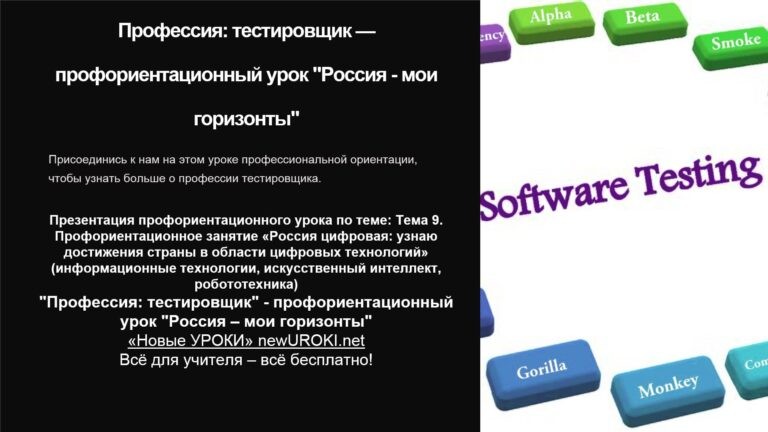 Пазлы(Распечатайте, наклейте на плотную бумагу, разрежьте)ПрезентацияПрезентацияСкачать бесплатно презентацию на профориентационный урок «Россия — мои горизонты» по теме: «Профессия: тестировщик» в формате PowerPointСписок источников и использованной литературыАнтонов В.М. «Оценка качества в разработке ПО». Издательство «ТехноКнига», Москва, 2005 год, 280 страниц.Ежинова Б.Н. «Автоматизация контроля программного обеспечения». Издательство «ПрофИТ», Санкт-Петербург, 2004 год, 320 страниц.Смирнов В.С. «Методы функциональной проверки программ». Издательство«Профессиональное Издательство», Екатеринбург, 2003 год, 240 страниц.Группа авторов. «Руководство по обеспечению качества разработки программного обеспечения». Сайт «QualityGuide.ru», Москва, доступно по адресу: https://www.qualityguide.ru/guides/quality/.Козлов Г.И. «Управление качеством в процессе разработки ПО». Издательство«Современные технологии разработки», Новосибирск, 2001 год, 200 страниц.Скачали? Сделайте добро в один клик! Поделитесь образованием с друзьями! Расскажите о нас!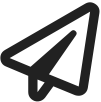 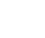 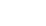 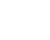 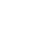 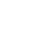 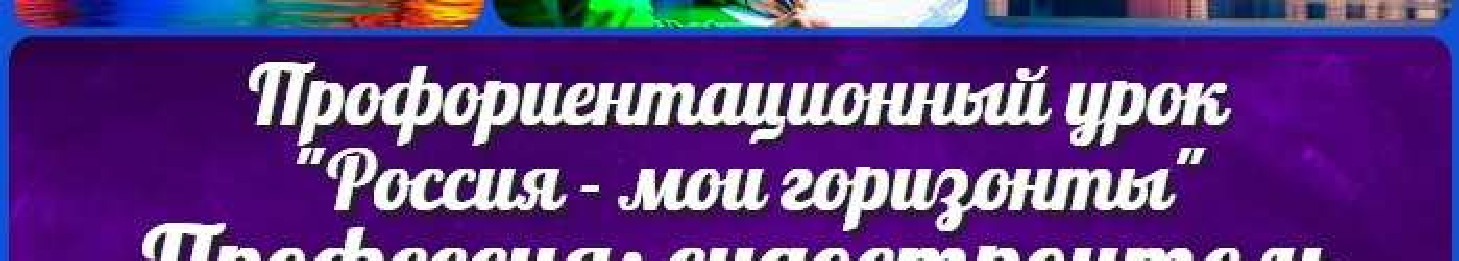 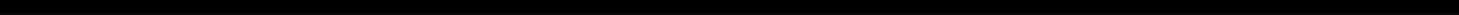  Слова ассоциации (тезаурус) к уроку: испытание, тренинг, вариант, отладка, дебаг, подготовка, повышение, направление При использовании этого материала в Интернете (сайты, соц.сети, группы и т.д.) требуется обязательная прямая ссылка на сайт newUROKI.net. Читайте "Условия использования материалов сайта"Профессия: судостроитель — профориентационный урок«Россия — мои горизонты» 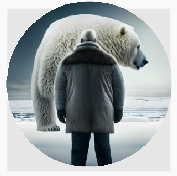 Профессия: судостроитель — профориентационный урок «Россия — мои горизонты»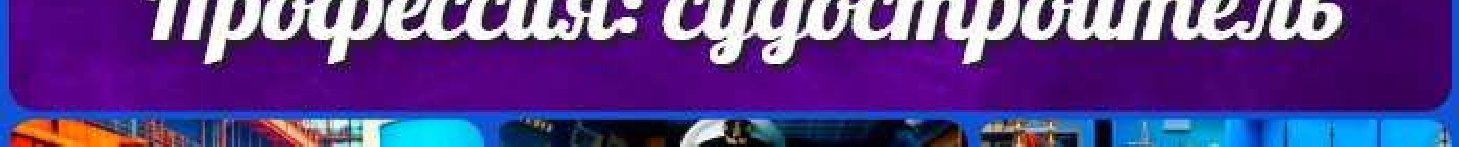 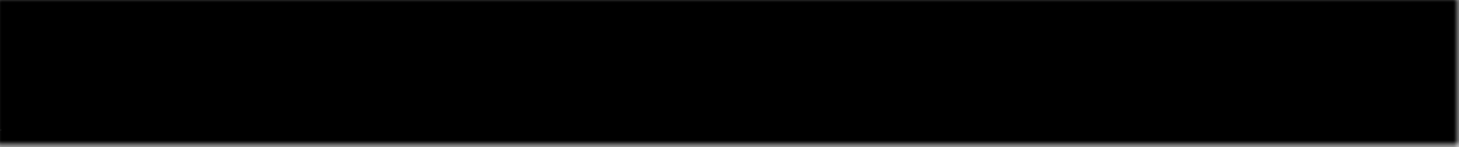 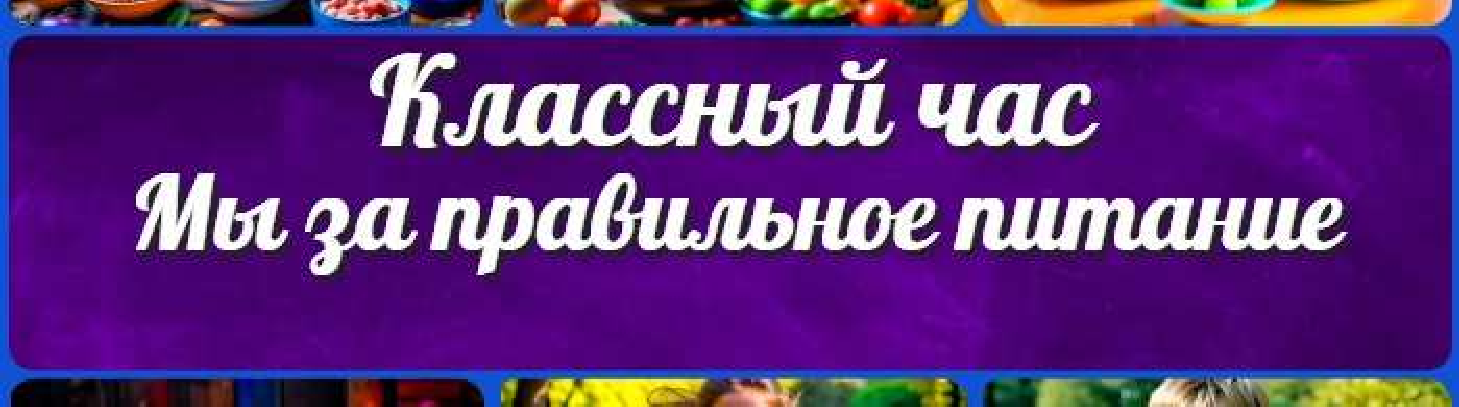 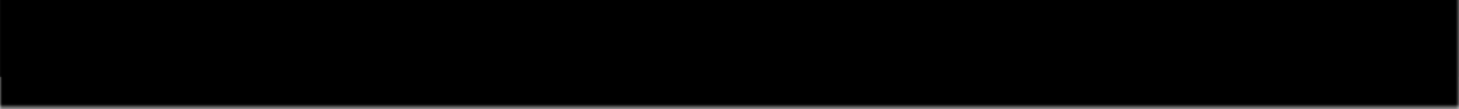 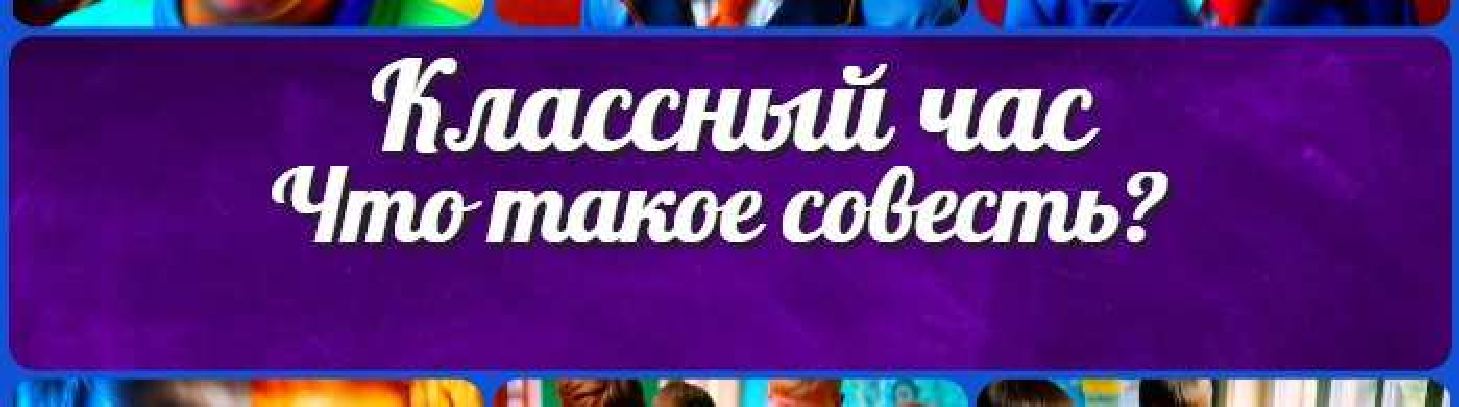 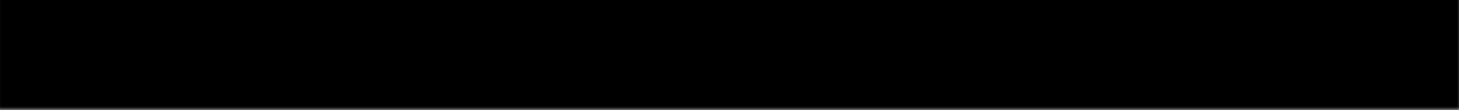 БиологияГеография 5 класскласскласскласскласскласс ГеометрияДиректору и завучу школы Должностные инструкцииИЗОИнформатика ИсторияКлассный руководитель 5 класскласскласскласскласскласскласс Профориентационные урокиМатематика МузыкаНачальная школаОБЖОбществознание Право ПсихологияРусская литература Русский языкТехнология (Труды) Физика ФизкультураХимия Экология ЭкономикаКопилка учителяСценарии школьных  праздников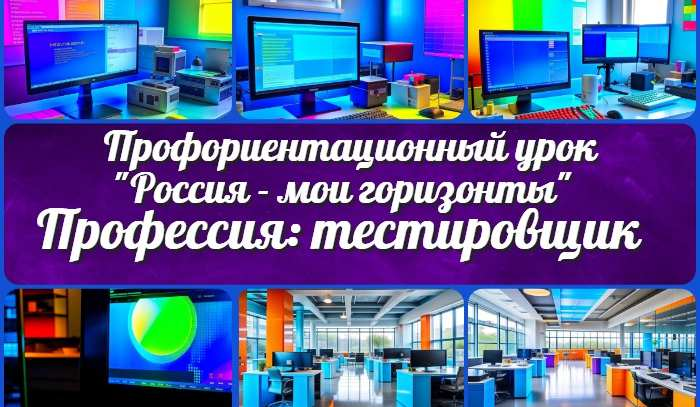 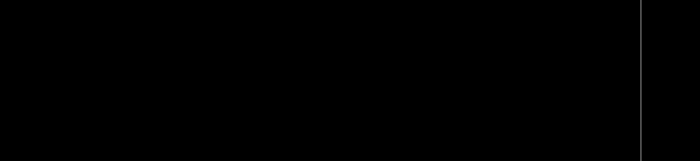 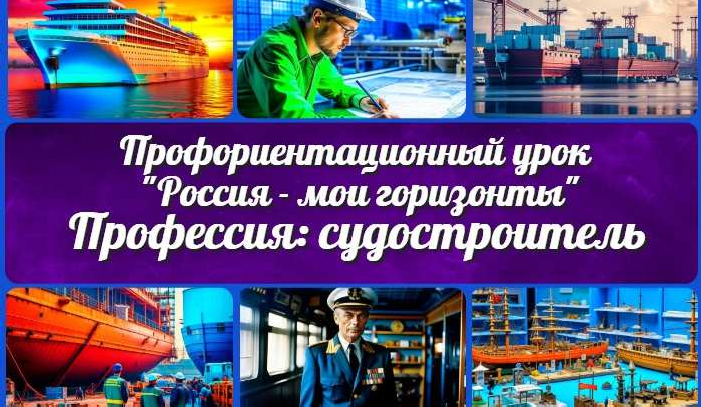 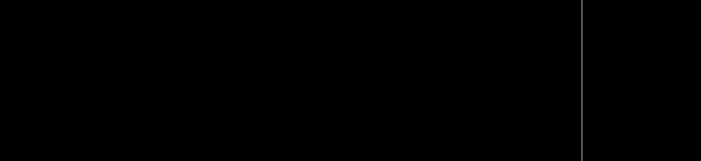 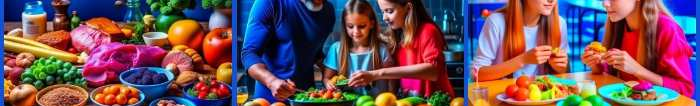 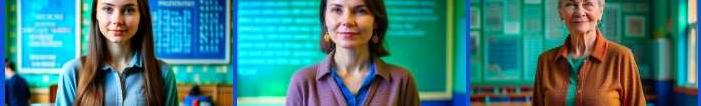 Новые УРОКИ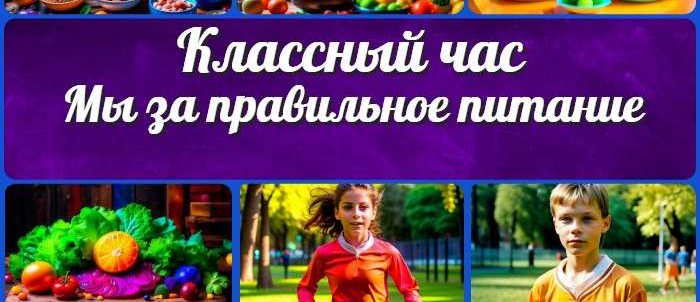 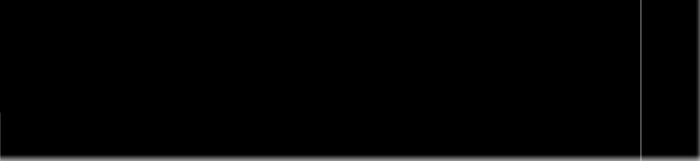 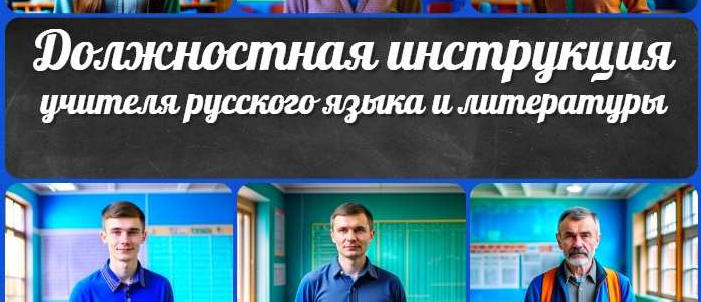 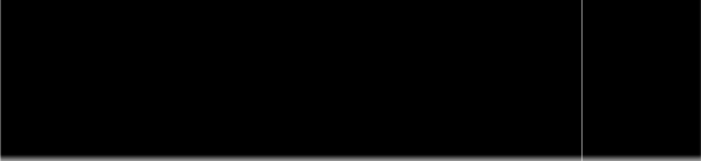 Новый сайт от проекта UROKI.NET. Конспекты уроков, классные часы, сценарии школьных праздников. Всё для учителя - всё бесплатно!Главная	О сайте	Политика конфиденциальности	Условия использования материалов сайтаДобро пожаловать на сайт "Новые уроки" - newUROKI.net, специально созданный для вас, уважаемые учителя, преподаватели, классные руководители, завучи и директора школ! Наш лозунг "Всё для учителя - всё бесплатно!" остается неизменным почти 20 лет! Добавляйте в закладки наш сайт и получите доступ к методической библиотеке конспектов уроков, классных часов, сценариев школьных праздников, разработок, планирования, технологических карт и презентаций. Вместе мы сделаем вашу работу еще более интересной и успешной! Дата открытия: 13.06.2023